Численное дифференцирование. Конечноразностные производныеПроизводные в дифференциальных уравнениях заменяются приближенными алгебраическими конечноразностными соотношениями. Тогда вместо сложных дифференциальных уравнений приходится решать уже алгебраические уравнения, что намного легче.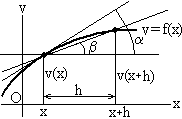 По определениюПри малых значениях h       мало отличается от . Поэтому можно принять                                                      (1)(1) называется конечно-разностной аппроксимацией первой производной.  Порядок близости точного и приближенного значений производных (порядок аппроксимации), может быть найден с помощью формулы Тейлора:где .  Отсюдаили                                                (2)Здесь O(h) обозначает Сh, где С – некоторая постоянная. Вместо (2) можно и другие формулы     (3)Аналогично можно получить для производной второго порядка(4)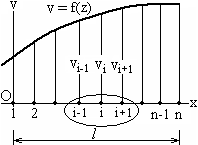 Область непрерывного изменения аргумента , заменяется областью дискретного изменения.Множество точек i называется сеткой, а сами точки узлами сетки. Вместо функции непрерывного аргумента , теперь будет отыскиваться некоторая сеточная функция, определенная лишь в узлах и лишь приблизительноВ таких обозначениях выпишем наиболее употребительные конечно-разностные аппроксимации производных в узле i трёхточечного шаблона (очерчен):В таких обозначениях выпишем наиболее употребительнее конечно-разностные аппроксимации производных в узле i трёхточечного шаблона (очерчен на рисунке):Аналогично можно найти производные функций двух и более переменных.Для трёх точек левого конца можно выписатьЧасто употребляемые конечноразностные производные точности O(h2)(в обозначениях v – линейные перемещения)ЦентрЛевый конецПравый конецНиже приводятся конечноразностные производные для разных точек сетки с различными точностями аппроксимации. Левый конецПРИ ЛИНЕЙНОЙ АППРОКСИМАЦИИДвухточечный шаблон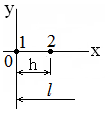 ПРИ АППРОКСИМАЦИИ КВАДРАТНОЙ ПАРАБОЛОЙ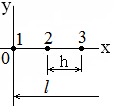 Трёхточечный шаблон.ПРИ АППРОКСИМАЦИИ КУБИЧЕСКОЙ ПАРАБОЛОЙЧетырёхточечный шаблон.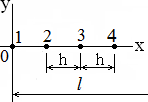 hПРИ АППРОКСИМАЦИИ ПАРАБОЛОЙ ЧЕТВЕРТОЙ СТЕПЕНИ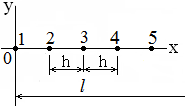 Пятиточечный шаблон.Правый конецПРИ ЛИНЕЙНОЙ АППРОКСИМАЦИИДвухточечный шаблон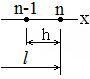 ПРИ АППРОКСИМАЦИИ КВАДРАТНОЙ ПАРАБОЛОЙТрёхточечный шаблон.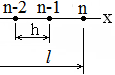 ПРИ АППРОКСИМАЦИИ КУБИЧЕСКОЙ ПАРАБОЛОЙЧетырёхточечный шаблон.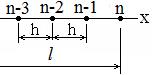 hПРИ АППРОКСИМАЦИИ ПАРАБОЛОЙ ЧЕТВЕРТОЙ СТЕПЕНИПятиточечный шаблон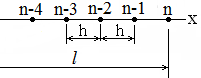 